УКРАЇНАОСТРОЗЬКА МІСЬКА РАДАРІВНЕНСЬКОЇ ОБЛАСТІРІШЕННЯ(сьоме скликання)27 квітня 2018 року	       					                             № 656Про затвердження порядку денногосорок третьої сесії Острозької  міської  радисьомого скликання	У відповідності до п.1 ст.26 Закону України “Про місцеве самоврядування в Україні”, Острозька міська  рада В И Р І Ш И Л А :Затвердити наступний порядок денний сорок третьої сесії Острозької міської ради сьомого скликання:Про затвердження порядку денного 43-ї сесії Острозької міської ради сьомого скликання.Про зняття з розгляду питання «Про встановлення  ставок і пільг зі сплати податку на нерухоме майно, відмінне від земельної ділянки від 2019 року».Про депутатський запит депутата Острозької міської ради Аршинова Г.Й.Звіт постійної депутатської комісії з гуманітарних і соціальних питань про роботу комісії.Про розгляд заяв громадян, клопотань підприємств, установ, організацій про вилучення та надання земельних ділянок.Про звіт начальника управління містобудування, архітектури, ЖКГ, благоустрою та землекористування виконавчого комітету Острозької міської ради про роботу управління за 2017 рік та І квартал 2018 рокуПро звіт директора Острозького міського територіального центру соціального обслуговування (надання соціальних послуг) про проведену роботу центру за 2017 рік та І квартал 2018 року.Про затвердження розрахунку розміру кошторисної заробітної плати, який враховується при визначенні вартості будівництва об’єктів на 2018 рік.Про встановлення ставок та пільг зі сплати земельного податку з 2019 року.Про Програму розвитку малого і середнього підприємництва в місті Острозі на 2018-2020 рокиПро міську Програму оздоровлення та відпочинку дітей на період до 2022 року.Про внесення доповнення до рішення міської ради від 26.06.2015 №787 «Про міську програму соціального захисту учасників антитерористичної операції» Про створення комунальної установи «Інклюзивно-ресурсний центр міста Острога» Острозької міської ради Рівненської області.Про  програму розвитку державно-церковних відносин у місті Острозі на 2018-2022 роки.Про внесення змін до рішення міської ради №566 від 22.12.2017 «Про міську Програму розвитку вулиць і доріг комунальної власності міста Острога на 2018-2021 роки».Про внесення змін до рішення міської ради №597 від 26.01.2018 «Про затвердження заходів на 2018 рік до міської Програми реформування і розвитку житлово-комунального господарства міста на 2017-2018 роки».Про внесення змін до рішення Острозької міської ради №596 від 26.01.2018 «Про затвердження заходів на 2018 рік до програми благоустрою міста Острога на 2016-2018 роки».Про внесення змін до рішення міської ради №574 від 22.12.2017 «Про затвердження заходів на 2018 рік до міської Програми «Питна вода» на 2006-2020 роки»Про надання фінансової допомоги жителям міста Острога. Про внесення змін у рішення міської ради №647 від 30 березня 2018 року «Про внесення змін до рішення міської ради №570 від 22 грудня 2017 року «Про Програму енергозбереження та енергоефективності міста Острога на 2018-2022 роки».Про звернення депутатів Острозької міської ради до голови Рівненської обласної державної адміністрації Муляренка О.В.Про внесення доповнень до рішення міської ради № 577 від 22.12.2017 «Про затвердження заходів на 2018 рік до Програми фінансової підтримки комунальних підприємств міста Острога на 2016-2018 роки».Про внесення змін до міського бюджету на 2018 рік.Різне.  	       Міський голова		        				                   О. Шикер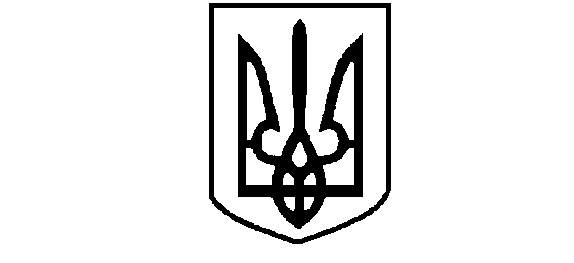 